Das Sophie-Scholl-Berufskolleg macht die Welt ein bisschen fairer!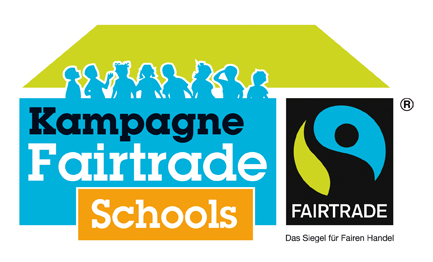 Das Sophie-Scholl-Berufskolleg ist sich seiner sozialen Verantwortung in einer globalisierten Gesellschaft bewusst und macht sich auf den Weg, Fairtrade-Schule zu werden. Bauern in Afrika, Lateinamerika und Asien erhalten durch die Fairtrade-Standards für ihre Produkte ein stabiles Einkommen und somit die Möglichkeit, ihre Dörfer und Familien aus eigener Kraft zu stärken und ihre Lebens- und Arbeitsbedingungen nachhaltig zu verbessern. Die Mitgliederinnen und Mitglieder der neugegründeten Schülervertretung sind von der Idee des fairen Handels überzeugt und haben schon  verschiedene Aktionen geplant und durchgeführt. Tim Michalak, Schülersprecher des Sophie-Scholl-Berufskollegs, kommentiert: „Ich bin der Meinung, dass unser kleiner Beitrag zum fairen Handel trotzdem ein Zeichen setzen kann, über unser teilweise maßloses Konsumverhalten und die Sucht nach Billigpreisen nachzudenken. Wir sollten alle zusammen über den Tellerrand hinausblicken und erkennen, auf wessen Kosten wir leben und überlegen, ob es nicht sinnvoll wäre, den Menschen mit einigen Cents mehr, die wir zahlen, eine Möglichkeit zu geben ein menschenwürdiges Leben zu führen.“Auf dem Weg zum Titel „Fairtrade-Schule“ sind fünf Kriterien zu erfüllen (Eine Überichsicht über die fünf Kriterien findet man auf der Webseite: http://www.fairtrade-schools.de).Das offizielle  Team, bestehend aus den Lehrerinnen, Lehrern, Schülerinnen und Schülern, wurde am 4.11.2013 gegründet. Auch Schulleiterin Frau Frerkes ist Befürworterin des fairen Handels und wird als Mitglied des Teams das Vorhaben, sich als Schule langfristig für den fairen Handel zu engagieren, unterstützen. Das Team „Sophie’s Fair Environvent“ besteht offiziell aus folgenden Mitgliederinnen und Mitgliedern: Frau Frerkes (Schulleiterin), Denise Nürenberg (K13), Zoe Rosenthal (E22), Naja Müller (E22), Tim Michalak (E21), Marina Hetzert (Lehrerin) Eva Bittner (Lehrerin), Sven André (Lehrer), Marion Lenz (Lehrerin), Yelda Acikgöz (FZ22).Es unterstützen aber noch weitere Schülerinnen und Schüler aktiv dieses Team und es sind jederzeit weitere Schülerinnen und Schüler willkommen, um mit uns Aktionen zu diesem Thema zu planen. Die SV-Sitzung findet derzeit immer montags um 15 Uhr statt. 